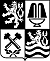 KARLOVARSKÝ KRAJKARLOVARSKÝ KRAJKARLOVARSKÝ KRAJKARLOVARSKÝ KRAJKARLOVARSKÝ KRAJKARLOVARSKÝ KRAJKARLOVARSKÝ KRAJKARLOVARSKÝ KRAJKARLOVARSKÝ KRAJKARLOVARSKÝ KRAJKARLOVARSKÝ KRAJKARLOVARSKÝ KRAJKARLOVARSKÝ KRAJKARLOVARSKÝ KRAJKARLOVARSKÝ KRAJKARLOVARSKÝ KRAJKARLOVARSKÝ KRAJKARLOVARSKÝ KRAJKARLOVARSKÝ KRAJKARLOVARSKÝ KRAJKARLOVARSKÝ KRAJKARLOVARSKÝ KRAJKARLOVARSKÝ KRAJKARLOVARSKÝ KRAJKARLOVARSKÝ KRAJKRAJSKÝ ÚŘAD -KRAJSKÝ ÚŘAD -KRAJSKÝ ÚŘAD -KRAJSKÝ ÚŘAD -KRAJSKÝ ÚŘAD -KRAJSKÝ ÚŘAD -Odbor životního prostředí a zemědělstvíOdbor životního prostředí a zemědělstvíOdbor životního prostředí a zemědělstvíOdbor životního prostředí a zemědělstvíOdbor životního prostředí a zemědělstvíOdbor životního prostředí a zemědělstvíOdbor životního prostředí a zemědělstvíOdbor životního prostředí a zemědělstvíOdbor životního prostředí a zemědělstvíOdbor životního prostředí a zemědělstvíOdbor životního prostředí a zemědělstvíOdbor životního prostředí a zemědělstvíOdbor životního prostředí a zemědělstvíOdbor životního prostředí a zemědělstvíOdbor životního prostředí a zemědělstvíOdbor životního prostředí a zemědělstvíOdbor životního prostředí a zemědělstvíOdbor životního prostředí a zemědělstvíOdbor životního prostředí a zemědělstvíAKV bus a.s.AKV bus a.s.AKV bus a.s.AKV bus a.s.AKV bus a.s.AKV bus a.s.AKV bus a.s.AKV bus a.s.AKV bus a.s.AKV bus a.s.AKV bus a.s.Sportovní 578/4Sportovní 578/4Sportovní 578/4Sportovní 578/4Sportovní 578/4Sportovní 578/4Sportovní 578/4Sportovní 578/4Sportovní 578/4Sportovní 578/4Sportovní 578/4360013600136001Karlovy VaryKarlovy VaryKarlovy VaryKarlovy VaryKarlovy VaryKarlovy VaryKarlovy VaryKarlovy VaryIČ:IČ:25332473253324732533247325332473DIČ:DIČ:CZ25332473CZ25332473CZ25332473Váš dopis značka / ze dneVáš dopis značka / ze dneVáš dopis značka / ze dneVáš dopis značka / ze dneVáš dopis značka / ze dneNaše značkaNaše značkaNaše značkaNaše značkaNaše značkaNaše značkaNaše značkaNaše značkaNaše značkaNaše značkaVyřizuje / linkaVyřizuje / linkaVyřizuje / linkaVyřizuje / linkaVyřizuje / linkaVyřizuje / linkaVyřizuje / linkaVyřizuje / linkaKarlovy VaryKarlovy VaryKarlovy VaryKarlovy VaryXXX-XXX-XXX XXX-XXX-XXX XXX-XXX-XXX XXX-XXX-XXX XXX-XXX-XXX XXXXXXXXXXXXXXXXXXXXXXXX/64664664664623.04.202423.04.202423.04.202423.04.2024Objednávka č.Objednávka č.Objednávka č.0055400554-00063/24/ZZ00063/24/ZZ00063/24/ZZ00063/24/ZZcelková maximální cenacelková maximální cenacelková maximální cenacelková maximální cenacelková maximální cenacelková maximální cenacelková maximální cenacelková maximální cenacelková maximální cenacelková maximální cenacelková maximální cena69 260,8069 260,8069 260,8069 260,8069 260,8069 260,80Objednáváme u VásObjednáváme u VásObjednáváme u VásObjednáváme u VásObjednáváme u VásObjednáváme u VásObjednáváme u VásObjednáváme u VásObjednáváme u VásObjednáváme u VásObjednáváme u VásObjednáváme u VásObjednáváme u VásObjednáváme u VásObjednáváme u VásObjednáváme u VásObjednáváme u VásObjednáváme u VásObjednáváme u VásObjednáváme u VásObjednáváme u VásObjednáváme u VásObjednáváme u VásObjednáváme u VásObjednáváme u VásObjednáváme u VásObjednáváme u Vásna základě veřejné zakázky "Dynamického nákupního systému na zajištění nepravidelné autobusové dopravy" dopravu pro školní zařízení na exkurze do environmentálních center dle přiložené přílohy.

Obchodní podmínky:
Plnění bude uskutečněno na základě vystavené objednávky a v souladu s podmínkami uvedenými v této výzvě.  Objednávka bude dodavateli zaslána elektronicky na dohodnutou e–mailovou adresu. Povinnost dodavatele potvrdit objednávku do 2 pracovních dní po jejím doručení. Splatnost faktury minimálně 21 dní od jejího doručení objednateli. Vystavení faktury po provedení všech dílčích plnění. Za dílčí plnění je považováno přistavení autobusu s bezpečnostními pásy, doprava na místo plnění a zpět a čekací doba jako celek na každou jednotlivou akci (exkurzi). 

Smluvní pokuta ve výši 3 000 Kč v případě nezajištění jakéhokoliv celého dílčího plnění dodavatelem (za každé takovéto pochybení zvlášť). 
Smluvní pokuta ve výši 500 Kč za každou započatou čtvrthodinu prodlení s přistavením autobusu. 
Smluvní pokuta ve výši 2 000 Kč v případě porušení dalších závazných podmínek plnění veřejné zakázky (za každé takovéto pochybení zvlášť).
Smluvní pokuta 0,05 % z dlužné částky za každý den prodlení zadavatele s úhradou faktury.
Smluvní pokuta je splatná do 30 kalendářních dnů od data, kdy byla povinné straně doručena písemná výzva k jejímu zaplacení oprávněnou stranou, a to na účet oprávněné strany, uvedený v písemné výzvě.

Zadavatel si vyhrazuje právo odstoupit od jakéhokoliv dílčího plnění z důvodu změny okolností. Takovéto odstoupení od plnění oznámí zadavatel dodavateli písemně na dohodnutou e–mailovou adresu nejméně 2 pracovní dny před termínem plnění.

Ze stejného důvodu, pokud nastane v průběhu řízení, si zadavatel vyhrazuje právo zadávací řízení zrušit.na základě veřejné zakázky "Dynamického nákupního systému na zajištění nepravidelné autobusové dopravy" dopravu pro školní zařízení na exkurze do environmentálních center dle přiložené přílohy.

Obchodní podmínky:
Plnění bude uskutečněno na základě vystavené objednávky a v souladu s podmínkami uvedenými v této výzvě.  Objednávka bude dodavateli zaslána elektronicky na dohodnutou e–mailovou adresu. Povinnost dodavatele potvrdit objednávku do 2 pracovních dní po jejím doručení. Splatnost faktury minimálně 21 dní od jejího doručení objednateli. Vystavení faktury po provedení všech dílčích plnění. Za dílčí plnění je považováno přistavení autobusu s bezpečnostními pásy, doprava na místo plnění a zpět a čekací doba jako celek na každou jednotlivou akci (exkurzi). 

Smluvní pokuta ve výši 3 000 Kč v případě nezajištění jakéhokoliv celého dílčího plnění dodavatelem (za každé takovéto pochybení zvlášť). 
Smluvní pokuta ve výši 500 Kč za každou započatou čtvrthodinu prodlení s přistavením autobusu. 
Smluvní pokuta ve výši 2 000 Kč v případě porušení dalších závazných podmínek plnění veřejné zakázky (za každé takovéto pochybení zvlášť).
Smluvní pokuta 0,05 % z dlužné částky za každý den prodlení zadavatele s úhradou faktury.
Smluvní pokuta je splatná do 30 kalendářních dnů od data, kdy byla povinné straně doručena písemná výzva k jejímu zaplacení oprávněnou stranou, a to na účet oprávněné strany, uvedený v písemné výzvě.

Zadavatel si vyhrazuje právo odstoupit od jakéhokoliv dílčího plnění z důvodu změny okolností. Takovéto odstoupení od plnění oznámí zadavatel dodavateli písemně na dohodnutou e–mailovou adresu nejméně 2 pracovní dny před termínem plnění.

Ze stejného důvodu, pokud nastane v průběhu řízení, si zadavatel vyhrazuje právo zadávací řízení zrušit.na základě veřejné zakázky "Dynamického nákupního systému na zajištění nepravidelné autobusové dopravy" dopravu pro školní zařízení na exkurze do environmentálních center dle přiložené přílohy.

Obchodní podmínky:
Plnění bude uskutečněno na základě vystavené objednávky a v souladu s podmínkami uvedenými v této výzvě.  Objednávka bude dodavateli zaslána elektronicky na dohodnutou e–mailovou adresu. Povinnost dodavatele potvrdit objednávku do 2 pracovních dní po jejím doručení. Splatnost faktury minimálně 21 dní od jejího doručení objednateli. Vystavení faktury po provedení všech dílčích plnění. Za dílčí plnění je považováno přistavení autobusu s bezpečnostními pásy, doprava na místo plnění a zpět a čekací doba jako celek na každou jednotlivou akci (exkurzi). 

Smluvní pokuta ve výši 3 000 Kč v případě nezajištění jakéhokoliv celého dílčího plnění dodavatelem (za každé takovéto pochybení zvlášť). 
Smluvní pokuta ve výši 500 Kč za každou započatou čtvrthodinu prodlení s přistavením autobusu. 
Smluvní pokuta ve výši 2 000 Kč v případě porušení dalších závazných podmínek plnění veřejné zakázky (za každé takovéto pochybení zvlášť).
Smluvní pokuta 0,05 % z dlužné částky za každý den prodlení zadavatele s úhradou faktury.
Smluvní pokuta je splatná do 30 kalendářních dnů od data, kdy byla povinné straně doručena písemná výzva k jejímu zaplacení oprávněnou stranou, a to na účet oprávněné strany, uvedený v písemné výzvě.

Zadavatel si vyhrazuje právo odstoupit od jakéhokoliv dílčího plnění z důvodu změny okolností. Takovéto odstoupení od plnění oznámí zadavatel dodavateli písemně na dohodnutou e–mailovou adresu nejméně 2 pracovní dny před termínem plnění.

Ze stejného důvodu, pokud nastane v průběhu řízení, si zadavatel vyhrazuje právo zadávací řízení zrušit.na základě veřejné zakázky "Dynamického nákupního systému na zajištění nepravidelné autobusové dopravy" dopravu pro školní zařízení na exkurze do environmentálních center dle přiložené přílohy.

Obchodní podmínky:
Plnění bude uskutečněno na základě vystavené objednávky a v souladu s podmínkami uvedenými v této výzvě.  Objednávka bude dodavateli zaslána elektronicky na dohodnutou e–mailovou adresu. Povinnost dodavatele potvrdit objednávku do 2 pracovních dní po jejím doručení. Splatnost faktury minimálně 21 dní od jejího doručení objednateli. Vystavení faktury po provedení všech dílčích plnění. Za dílčí plnění je považováno přistavení autobusu s bezpečnostními pásy, doprava na místo plnění a zpět a čekací doba jako celek na každou jednotlivou akci (exkurzi). 

Smluvní pokuta ve výši 3 000 Kč v případě nezajištění jakéhokoliv celého dílčího plnění dodavatelem (za každé takovéto pochybení zvlášť). 
Smluvní pokuta ve výši 500 Kč za každou započatou čtvrthodinu prodlení s přistavením autobusu. 
Smluvní pokuta ve výši 2 000 Kč v případě porušení dalších závazných podmínek plnění veřejné zakázky (za každé takovéto pochybení zvlášť).
Smluvní pokuta 0,05 % z dlužné částky za každý den prodlení zadavatele s úhradou faktury.
Smluvní pokuta je splatná do 30 kalendářních dnů od data, kdy byla povinné straně doručena písemná výzva k jejímu zaplacení oprávněnou stranou, a to na účet oprávněné strany, uvedený v písemné výzvě.

Zadavatel si vyhrazuje právo odstoupit od jakéhokoliv dílčího plnění z důvodu změny okolností. Takovéto odstoupení od plnění oznámí zadavatel dodavateli písemně na dohodnutou e–mailovou adresu nejméně 2 pracovní dny před termínem plnění.

Ze stejného důvodu, pokud nastane v průběhu řízení, si zadavatel vyhrazuje právo zadávací řízení zrušit.na základě veřejné zakázky "Dynamického nákupního systému na zajištění nepravidelné autobusové dopravy" dopravu pro školní zařízení na exkurze do environmentálních center dle přiložené přílohy.

Obchodní podmínky:
Plnění bude uskutečněno na základě vystavené objednávky a v souladu s podmínkami uvedenými v této výzvě.  Objednávka bude dodavateli zaslána elektronicky na dohodnutou e–mailovou adresu. Povinnost dodavatele potvrdit objednávku do 2 pracovních dní po jejím doručení. Splatnost faktury minimálně 21 dní od jejího doručení objednateli. Vystavení faktury po provedení všech dílčích plnění. Za dílčí plnění je považováno přistavení autobusu s bezpečnostními pásy, doprava na místo plnění a zpět a čekací doba jako celek na každou jednotlivou akci (exkurzi). 

Smluvní pokuta ve výši 3 000 Kč v případě nezajištění jakéhokoliv celého dílčího plnění dodavatelem (za každé takovéto pochybení zvlášť). 
Smluvní pokuta ve výši 500 Kč za každou započatou čtvrthodinu prodlení s přistavením autobusu. 
Smluvní pokuta ve výši 2 000 Kč v případě porušení dalších závazných podmínek plnění veřejné zakázky (za každé takovéto pochybení zvlášť).
Smluvní pokuta 0,05 % z dlužné částky za každý den prodlení zadavatele s úhradou faktury.
Smluvní pokuta je splatná do 30 kalendářních dnů od data, kdy byla povinné straně doručena písemná výzva k jejímu zaplacení oprávněnou stranou, a to na účet oprávněné strany, uvedený v písemné výzvě.

Zadavatel si vyhrazuje právo odstoupit od jakéhokoliv dílčího plnění z důvodu změny okolností. Takovéto odstoupení od plnění oznámí zadavatel dodavateli písemně na dohodnutou e–mailovou adresu nejméně 2 pracovní dny před termínem plnění.

Ze stejného důvodu, pokud nastane v průběhu řízení, si zadavatel vyhrazuje právo zadávací řízení zrušit.na základě veřejné zakázky "Dynamického nákupního systému na zajištění nepravidelné autobusové dopravy" dopravu pro školní zařízení na exkurze do environmentálních center dle přiložené přílohy.

Obchodní podmínky:
Plnění bude uskutečněno na základě vystavené objednávky a v souladu s podmínkami uvedenými v této výzvě.  Objednávka bude dodavateli zaslána elektronicky na dohodnutou e–mailovou adresu. Povinnost dodavatele potvrdit objednávku do 2 pracovních dní po jejím doručení. Splatnost faktury minimálně 21 dní od jejího doručení objednateli. Vystavení faktury po provedení všech dílčích plnění. Za dílčí plnění je považováno přistavení autobusu s bezpečnostními pásy, doprava na místo plnění a zpět a čekací doba jako celek na každou jednotlivou akci (exkurzi). 

Smluvní pokuta ve výši 3 000 Kč v případě nezajištění jakéhokoliv celého dílčího plnění dodavatelem (za každé takovéto pochybení zvlášť). 
Smluvní pokuta ve výši 500 Kč za každou započatou čtvrthodinu prodlení s přistavením autobusu. 
Smluvní pokuta ve výši 2 000 Kč v případě porušení dalších závazných podmínek plnění veřejné zakázky (za každé takovéto pochybení zvlášť).
Smluvní pokuta 0,05 % z dlužné částky za každý den prodlení zadavatele s úhradou faktury.
Smluvní pokuta je splatná do 30 kalendářních dnů od data, kdy byla povinné straně doručena písemná výzva k jejímu zaplacení oprávněnou stranou, a to na účet oprávněné strany, uvedený v písemné výzvě.

Zadavatel si vyhrazuje právo odstoupit od jakéhokoliv dílčího plnění z důvodu změny okolností. Takovéto odstoupení od plnění oznámí zadavatel dodavateli písemně na dohodnutou e–mailovou adresu nejméně 2 pracovní dny před termínem plnění.

Ze stejného důvodu, pokud nastane v průběhu řízení, si zadavatel vyhrazuje právo zadávací řízení zrušit.na základě veřejné zakázky "Dynamického nákupního systému na zajištění nepravidelné autobusové dopravy" dopravu pro školní zařízení na exkurze do environmentálních center dle přiložené přílohy.

Obchodní podmínky:
Plnění bude uskutečněno na základě vystavené objednávky a v souladu s podmínkami uvedenými v této výzvě.  Objednávka bude dodavateli zaslána elektronicky na dohodnutou e–mailovou adresu. Povinnost dodavatele potvrdit objednávku do 2 pracovních dní po jejím doručení. Splatnost faktury minimálně 21 dní od jejího doručení objednateli. Vystavení faktury po provedení všech dílčích plnění. Za dílčí plnění je považováno přistavení autobusu s bezpečnostními pásy, doprava na místo plnění a zpět a čekací doba jako celek na každou jednotlivou akci (exkurzi). 

Smluvní pokuta ve výši 3 000 Kč v případě nezajištění jakéhokoliv celého dílčího plnění dodavatelem (za každé takovéto pochybení zvlášť). 
Smluvní pokuta ve výši 500 Kč za každou započatou čtvrthodinu prodlení s přistavením autobusu. 
Smluvní pokuta ve výši 2 000 Kč v případě porušení dalších závazných podmínek plnění veřejné zakázky (za každé takovéto pochybení zvlášť).
Smluvní pokuta 0,05 % z dlužné částky za každý den prodlení zadavatele s úhradou faktury.
Smluvní pokuta je splatná do 30 kalendářních dnů od data, kdy byla povinné straně doručena písemná výzva k jejímu zaplacení oprávněnou stranou, a to na účet oprávněné strany, uvedený v písemné výzvě.

Zadavatel si vyhrazuje právo odstoupit od jakéhokoliv dílčího plnění z důvodu změny okolností. Takovéto odstoupení od plnění oznámí zadavatel dodavateli písemně na dohodnutou e–mailovou adresu nejméně 2 pracovní dny před termínem plnění.

Ze stejného důvodu, pokud nastane v průběhu řízení, si zadavatel vyhrazuje právo zadávací řízení zrušit.na základě veřejné zakázky "Dynamického nákupního systému na zajištění nepravidelné autobusové dopravy" dopravu pro školní zařízení na exkurze do environmentálních center dle přiložené přílohy.

Obchodní podmínky:
Plnění bude uskutečněno na základě vystavené objednávky a v souladu s podmínkami uvedenými v této výzvě.  Objednávka bude dodavateli zaslána elektronicky na dohodnutou e–mailovou adresu. Povinnost dodavatele potvrdit objednávku do 2 pracovních dní po jejím doručení. Splatnost faktury minimálně 21 dní od jejího doručení objednateli. Vystavení faktury po provedení všech dílčích plnění. Za dílčí plnění je považováno přistavení autobusu s bezpečnostními pásy, doprava na místo plnění a zpět a čekací doba jako celek na každou jednotlivou akci (exkurzi). 

Smluvní pokuta ve výši 3 000 Kč v případě nezajištění jakéhokoliv celého dílčího plnění dodavatelem (za každé takovéto pochybení zvlášť). 
Smluvní pokuta ve výši 500 Kč za každou započatou čtvrthodinu prodlení s přistavením autobusu. 
Smluvní pokuta ve výši 2 000 Kč v případě porušení dalších závazných podmínek plnění veřejné zakázky (za každé takovéto pochybení zvlášť).
Smluvní pokuta 0,05 % z dlužné částky za každý den prodlení zadavatele s úhradou faktury.
Smluvní pokuta je splatná do 30 kalendářních dnů od data, kdy byla povinné straně doručena písemná výzva k jejímu zaplacení oprávněnou stranou, a to na účet oprávněné strany, uvedený v písemné výzvě.

Zadavatel si vyhrazuje právo odstoupit od jakéhokoliv dílčího plnění z důvodu změny okolností. Takovéto odstoupení od plnění oznámí zadavatel dodavateli písemně na dohodnutou e–mailovou adresu nejméně 2 pracovní dny před termínem plnění.

Ze stejného důvodu, pokud nastane v průběhu řízení, si zadavatel vyhrazuje právo zadávací řízení zrušit.na základě veřejné zakázky "Dynamického nákupního systému na zajištění nepravidelné autobusové dopravy" dopravu pro školní zařízení na exkurze do environmentálních center dle přiložené přílohy.

Obchodní podmínky:
Plnění bude uskutečněno na základě vystavené objednávky a v souladu s podmínkami uvedenými v této výzvě.  Objednávka bude dodavateli zaslána elektronicky na dohodnutou e–mailovou adresu. Povinnost dodavatele potvrdit objednávku do 2 pracovních dní po jejím doručení. Splatnost faktury minimálně 21 dní od jejího doručení objednateli. Vystavení faktury po provedení všech dílčích plnění. Za dílčí plnění je považováno přistavení autobusu s bezpečnostními pásy, doprava na místo plnění a zpět a čekací doba jako celek na každou jednotlivou akci (exkurzi). 

Smluvní pokuta ve výši 3 000 Kč v případě nezajištění jakéhokoliv celého dílčího plnění dodavatelem (za každé takovéto pochybení zvlášť). 
Smluvní pokuta ve výši 500 Kč za každou započatou čtvrthodinu prodlení s přistavením autobusu. 
Smluvní pokuta ve výši 2 000 Kč v případě porušení dalších závazných podmínek plnění veřejné zakázky (za každé takovéto pochybení zvlášť).
Smluvní pokuta 0,05 % z dlužné částky za každý den prodlení zadavatele s úhradou faktury.
Smluvní pokuta je splatná do 30 kalendářních dnů od data, kdy byla povinné straně doručena písemná výzva k jejímu zaplacení oprávněnou stranou, a to na účet oprávněné strany, uvedený v písemné výzvě.

Zadavatel si vyhrazuje právo odstoupit od jakéhokoliv dílčího plnění z důvodu změny okolností. Takovéto odstoupení od plnění oznámí zadavatel dodavateli písemně na dohodnutou e–mailovou adresu nejméně 2 pracovní dny před termínem plnění.

Ze stejného důvodu, pokud nastane v průběhu řízení, si zadavatel vyhrazuje právo zadávací řízení zrušit.na základě veřejné zakázky "Dynamického nákupního systému na zajištění nepravidelné autobusové dopravy" dopravu pro školní zařízení na exkurze do environmentálních center dle přiložené přílohy.

Obchodní podmínky:
Plnění bude uskutečněno na základě vystavené objednávky a v souladu s podmínkami uvedenými v této výzvě.  Objednávka bude dodavateli zaslána elektronicky na dohodnutou e–mailovou adresu. Povinnost dodavatele potvrdit objednávku do 2 pracovních dní po jejím doručení. Splatnost faktury minimálně 21 dní od jejího doručení objednateli. Vystavení faktury po provedení všech dílčích plnění. Za dílčí plnění je považováno přistavení autobusu s bezpečnostními pásy, doprava na místo plnění a zpět a čekací doba jako celek na každou jednotlivou akci (exkurzi). 

Smluvní pokuta ve výši 3 000 Kč v případě nezajištění jakéhokoliv celého dílčího plnění dodavatelem (za každé takovéto pochybení zvlášť). 
Smluvní pokuta ve výši 500 Kč za každou započatou čtvrthodinu prodlení s přistavením autobusu. 
Smluvní pokuta ve výši 2 000 Kč v případě porušení dalších závazných podmínek plnění veřejné zakázky (za každé takovéto pochybení zvlášť).
Smluvní pokuta 0,05 % z dlužné částky za každý den prodlení zadavatele s úhradou faktury.
Smluvní pokuta je splatná do 30 kalendářních dnů od data, kdy byla povinné straně doručena písemná výzva k jejímu zaplacení oprávněnou stranou, a to na účet oprávněné strany, uvedený v písemné výzvě.

Zadavatel si vyhrazuje právo odstoupit od jakéhokoliv dílčího plnění z důvodu změny okolností. Takovéto odstoupení od plnění oznámí zadavatel dodavateli písemně na dohodnutou e–mailovou adresu nejméně 2 pracovní dny před termínem plnění.

Ze stejného důvodu, pokud nastane v průběhu řízení, si zadavatel vyhrazuje právo zadávací řízení zrušit.na základě veřejné zakázky "Dynamického nákupního systému na zajištění nepravidelné autobusové dopravy" dopravu pro školní zařízení na exkurze do environmentálních center dle přiložené přílohy.

Obchodní podmínky:
Plnění bude uskutečněno na základě vystavené objednávky a v souladu s podmínkami uvedenými v této výzvě.  Objednávka bude dodavateli zaslána elektronicky na dohodnutou e–mailovou adresu. Povinnost dodavatele potvrdit objednávku do 2 pracovních dní po jejím doručení. Splatnost faktury minimálně 21 dní od jejího doručení objednateli. Vystavení faktury po provedení všech dílčích plnění. Za dílčí plnění je považováno přistavení autobusu s bezpečnostními pásy, doprava na místo plnění a zpět a čekací doba jako celek na každou jednotlivou akci (exkurzi). 

Smluvní pokuta ve výši 3 000 Kč v případě nezajištění jakéhokoliv celého dílčího plnění dodavatelem (za každé takovéto pochybení zvlášť). 
Smluvní pokuta ve výši 500 Kč za každou započatou čtvrthodinu prodlení s přistavením autobusu. 
Smluvní pokuta ve výši 2 000 Kč v případě porušení dalších závazných podmínek plnění veřejné zakázky (za každé takovéto pochybení zvlášť).
Smluvní pokuta 0,05 % z dlužné částky za každý den prodlení zadavatele s úhradou faktury.
Smluvní pokuta je splatná do 30 kalendářních dnů od data, kdy byla povinné straně doručena písemná výzva k jejímu zaplacení oprávněnou stranou, a to na účet oprávněné strany, uvedený v písemné výzvě.

Zadavatel si vyhrazuje právo odstoupit od jakéhokoliv dílčího plnění z důvodu změny okolností. Takovéto odstoupení od plnění oznámí zadavatel dodavateli písemně na dohodnutou e–mailovou adresu nejméně 2 pracovní dny před termínem plnění.

Ze stejného důvodu, pokud nastane v průběhu řízení, si zadavatel vyhrazuje právo zadávací řízení zrušit.na základě veřejné zakázky "Dynamického nákupního systému na zajištění nepravidelné autobusové dopravy" dopravu pro školní zařízení na exkurze do environmentálních center dle přiložené přílohy.

Obchodní podmínky:
Plnění bude uskutečněno na základě vystavené objednávky a v souladu s podmínkami uvedenými v této výzvě.  Objednávka bude dodavateli zaslána elektronicky na dohodnutou e–mailovou adresu. Povinnost dodavatele potvrdit objednávku do 2 pracovních dní po jejím doručení. Splatnost faktury minimálně 21 dní od jejího doručení objednateli. Vystavení faktury po provedení všech dílčích plnění. Za dílčí plnění je považováno přistavení autobusu s bezpečnostními pásy, doprava na místo plnění a zpět a čekací doba jako celek na každou jednotlivou akci (exkurzi). 

Smluvní pokuta ve výši 3 000 Kč v případě nezajištění jakéhokoliv celého dílčího plnění dodavatelem (za každé takovéto pochybení zvlášť). 
Smluvní pokuta ve výši 500 Kč za každou započatou čtvrthodinu prodlení s přistavením autobusu. 
Smluvní pokuta ve výši 2 000 Kč v případě porušení dalších závazných podmínek plnění veřejné zakázky (za každé takovéto pochybení zvlášť).
Smluvní pokuta 0,05 % z dlužné částky za každý den prodlení zadavatele s úhradou faktury.
Smluvní pokuta je splatná do 30 kalendářních dnů od data, kdy byla povinné straně doručena písemná výzva k jejímu zaplacení oprávněnou stranou, a to na účet oprávněné strany, uvedený v písemné výzvě.

Zadavatel si vyhrazuje právo odstoupit od jakéhokoliv dílčího plnění z důvodu změny okolností. Takovéto odstoupení od plnění oznámí zadavatel dodavateli písemně na dohodnutou e–mailovou adresu nejméně 2 pracovní dny před termínem plnění.

Ze stejného důvodu, pokud nastane v průběhu řízení, si zadavatel vyhrazuje právo zadávací řízení zrušit.na základě veřejné zakázky "Dynamického nákupního systému na zajištění nepravidelné autobusové dopravy" dopravu pro školní zařízení na exkurze do environmentálních center dle přiložené přílohy.

Obchodní podmínky:
Plnění bude uskutečněno na základě vystavené objednávky a v souladu s podmínkami uvedenými v této výzvě.  Objednávka bude dodavateli zaslána elektronicky na dohodnutou e–mailovou adresu. Povinnost dodavatele potvrdit objednávku do 2 pracovních dní po jejím doručení. Splatnost faktury minimálně 21 dní od jejího doručení objednateli. Vystavení faktury po provedení všech dílčích plnění. Za dílčí plnění je považováno přistavení autobusu s bezpečnostními pásy, doprava na místo plnění a zpět a čekací doba jako celek na každou jednotlivou akci (exkurzi). 

Smluvní pokuta ve výši 3 000 Kč v případě nezajištění jakéhokoliv celého dílčího plnění dodavatelem (za každé takovéto pochybení zvlášť). 
Smluvní pokuta ve výši 500 Kč za každou započatou čtvrthodinu prodlení s přistavením autobusu. 
Smluvní pokuta ve výši 2 000 Kč v případě porušení dalších závazných podmínek plnění veřejné zakázky (za každé takovéto pochybení zvlášť).
Smluvní pokuta 0,05 % z dlužné částky za každý den prodlení zadavatele s úhradou faktury.
Smluvní pokuta je splatná do 30 kalendářních dnů od data, kdy byla povinné straně doručena písemná výzva k jejímu zaplacení oprávněnou stranou, a to na účet oprávněné strany, uvedený v písemné výzvě.

Zadavatel si vyhrazuje právo odstoupit od jakéhokoliv dílčího plnění z důvodu změny okolností. Takovéto odstoupení od plnění oznámí zadavatel dodavateli písemně na dohodnutou e–mailovou adresu nejméně 2 pracovní dny před termínem plnění.

Ze stejného důvodu, pokud nastane v průběhu řízení, si zadavatel vyhrazuje právo zadávací řízení zrušit.na základě veřejné zakázky "Dynamického nákupního systému na zajištění nepravidelné autobusové dopravy" dopravu pro školní zařízení na exkurze do environmentálních center dle přiložené přílohy.

Obchodní podmínky:
Plnění bude uskutečněno na základě vystavené objednávky a v souladu s podmínkami uvedenými v této výzvě.  Objednávka bude dodavateli zaslána elektronicky na dohodnutou e–mailovou adresu. Povinnost dodavatele potvrdit objednávku do 2 pracovních dní po jejím doručení. Splatnost faktury minimálně 21 dní od jejího doručení objednateli. Vystavení faktury po provedení všech dílčích plnění. Za dílčí plnění je považováno přistavení autobusu s bezpečnostními pásy, doprava na místo plnění a zpět a čekací doba jako celek na každou jednotlivou akci (exkurzi). 

Smluvní pokuta ve výši 3 000 Kč v případě nezajištění jakéhokoliv celého dílčího plnění dodavatelem (za každé takovéto pochybení zvlášť). 
Smluvní pokuta ve výši 500 Kč za každou započatou čtvrthodinu prodlení s přistavením autobusu. 
Smluvní pokuta ve výši 2 000 Kč v případě porušení dalších závazných podmínek plnění veřejné zakázky (za každé takovéto pochybení zvlášť).
Smluvní pokuta 0,05 % z dlužné částky za každý den prodlení zadavatele s úhradou faktury.
Smluvní pokuta je splatná do 30 kalendářních dnů od data, kdy byla povinné straně doručena písemná výzva k jejímu zaplacení oprávněnou stranou, a to na účet oprávněné strany, uvedený v písemné výzvě.

Zadavatel si vyhrazuje právo odstoupit od jakéhokoliv dílčího plnění z důvodu změny okolností. Takovéto odstoupení od plnění oznámí zadavatel dodavateli písemně na dohodnutou e–mailovou adresu nejméně 2 pracovní dny před termínem plnění.

Ze stejného důvodu, pokud nastane v průběhu řízení, si zadavatel vyhrazuje právo zadávací řízení zrušit.na základě veřejné zakázky "Dynamického nákupního systému na zajištění nepravidelné autobusové dopravy" dopravu pro školní zařízení na exkurze do environmentálních center dle přiložené přílohy.

Obchodní podmínky:
Plnění bude uskutečněno na základě vystavené objednávky a v souladu s podmínkami uvedenými v této výzvě.  Objednávka bude dodavateli zaslána elektronicky na dohodnutou e–mailovou adresu. Povinnost dodavatele potvrdit objednávku do 2 pracovních dní po jejím doručení. Splatnost faktury minimálně 21 dní od jejího doručení objednateli. Vystavení faktury po provedení všech dílčích plnění. Za dílčí plnění je považováno přistavení autobusu s bezpečnostními pásy, doprava na místo plnění a zpět a čekací doba jako celek na každou jednotlivou akci (exkurzi). 

Smluvní pokuta ve výši 3 000 Kč v případě nezajištění jakéhokoliv celého dílčího plnění dodavatelem (za každé takovéto pochybení zvlášť). 
Smluvní pokuta ve výši 500 Kč za každou započatou čtvrthodinu prodlení s přistavením autobusu. 
Smluvní pokuta ve výši 2 000 Kč v případě porušení dalších závazných podmínek plnění veřejné zakázky (za každé takovéto pochybení zvlášť).
Smluvní pokuta 0,05 % z dlužné částky za každý den prodlení zadavatele s úhradou faktury.
Smluvní pokuta je splatná do 30 kalendářních dnů od data, kdy byla povinné straně doručena písemná výzva k jejímu zaplacení oprávněnou stranou, a to na účet oprávněné strany, uvedený v písemné výzvě.

Zadavatel si vyhrazuje právo odstoupit od jakéhokoliv dílčího plnění z důvodu změny okolností. Takovéto odstoupení od plnění oznámí zadavatel dodavateli písemně na dohodnutou e–mailovou adresu nejméně 2 pracovní dny před termínem plnění.

Ze stejného důvodu, pokud nastane v průběhu řízení, si zadavatel vyhrazuje právo zadávací řízení zrušit.na základě veřejné zakázky "Dynamického nákupního systému na zajištění nepravidelné autobusové dopravy" dopravu pro školní zařízení na exkurze do environmentálních center dle přiložené přílohy.

Obchodní podmínky:
Plnění bude uskutečněno na základě vystavené objednávky a v souladu s podmínkami uvedenými v této výzvě.  Objednávka bude dodavateli zaslána elektronicky na dohodnutou e–mailovou adresu. Povinnost dodavatele potvrdit objednávku do 2 pracovních dní po jejím doručení. Splatnost faktury minimálně 21 dní od jejího doručení objednateli. Vystavení faktury po provedení všech dílčích plnění. Za dílčí plnění je považováno přistavení autobusu s bezpečnostními pásy, doprava na místo plnění a zpět a čekací doba jako celek na každou jednotlivou akci (exkurzi). 

Smluvní pokuta ve výši 3 000 Kč v případě nezajištění jakéhokoliv celého dílčího plnění dodavatelem (za každé takovéto pochybení zvlášť). 
Smluvní pokuta ve výši 500 Kč za každou započatou čtvrthodinu prodlení s přistavením autobusu. 
Smluvní pokuta ve výši 2 000 Kč v případě porušení dalších závazných podmínek plnění veřejné zakázky (za každé takovéto pochybení zvlášť).
Smluvní pokuta 0,05 % z dlužné částky za každý den prodlení zadavatele s úhradou faktury.
Smluvní pokuta je splatná do 30 kalendářních dnů od data, kdy byla povinné straně doručena písemná výzva k jejímu zaplacení oprávněnou stranou, a to na účet oprávněné strany, uvedený v písemné výzvě.

Zadavatel si vyhrazuje právo odstoupit od jakéhokoliv dílčího plnění z důvodu změny okolností. Takovéto odstoupení od plnění oznámí zadavatel dodavateli písemně na dohodnutou e–mailovou adresu nejméně 2 pracovní dny před termínem plnění.

Ze stejného důvodu, pokud nastane v průběhu řízení, si zadavatel vyhrazuje právo zadávací řízení zrušit.na základě veřejné zakázky "Dynamického nákupního systému na zajištění nepravidelné autobusové dopravy" dopravu pro školní zařízení na exkurze do environmentálních center dle přiložené přílohy.

Obchodní podmínky:
Plnění bude uskutečněno na základě vystavené objednávky a v souladu s podmínkami uvedenými v této výzvě.  Objednávka bude dodavateli zaslána elektronicky na dohodnutou e–mailovou adresu. Povinnost dodavatele potvrdit objednávku do 2 pracovních dní po jejím doručení. Splatnost faktury minimálně 21 dní od jejího doručení objednateli. Vystavení faktury po provedení všech dílčích plnění. Za dílčí plnění je považováno přistavení autobusu s bezpečnostními pásy, doprava na místo plnění a zpět a čekací doba jako celek na každou jednotlivou akci (exkurzi). 

Smluvní pokuta ve výši 3 000 Kč v případě nezajištění jakéhokoliv celého dílčího plnění dodavatelem (za každé takovéto pochybení zvlášť). 
Smluvní pokuta ve výši 500 Kč za každou započatou čtvrthodinu prodlení s přistavením autobusu. 
Smluvní pokuta ve výši 2 000 Kč v případě porušení dalších závazných podmínek plnění veřejné zakázky (za každé takovéto pochybení zvlášť).
Smluvní pokuta 0,05 % z dlužné částky za každý den prodlení zadavatele s úhradou faktury.
Smluvní pokuta je splatná do 30 kalendářních dnů od data, kdy byla povinné straně doručena písemná výzva k jejímu zaplacení oprávněnou stranou, a to na účet oprávněné strany, uvedený v písemné výzvě.

Zadavatel si vyhrazuje právo odstoupit od jakéhokoliv dílčího plnění z důvodu změny okolností. Takovéto odstoupení od plnění oznámí zadavatel dodavateli písemně na dohodnutou e–mailovou adresu nejméně 2 pracovní dny před termínem plnění.

Ze stejného důvodu, pokud nastane v průběhu řízení, si zadavatel vyhrazuje právo zadávací řízení zrušit.na základě veřejné zakázky "Dynamického nákupního systému na zajištění nepravidelné autobusové dopravy" dopravu pro školní zařízení na exkurze do environmentálních center dle přiložené přílohy.

Obchodní podmínky:
Plnění bude uskutečněno na základě vystavené objednávky a v souladu s podmínkami uvedenými v této výzvě.  Objednávka bude dodavateli zaslána elektronicky na dohodnutou e–mailovou adresu. Povinnost dodavatele potvrdit objednávku do 2 pracovních dní po jejím doručení. Splatnost faktury minimálně 21 dní od jejího doručení objednateli. Vystavení faktury po provedení všech dílčích plnění. Za dílčí plnění je považováno přistavení autobusu s bezpečnostními pásy, doprava na místo plnění a zpět a čekací doba jako celek na každou jednotlivou akci (exkurzi). 

Smluvní pokuta ve výši 3 000 Kč v případě nezajištění jakéhokoliv celého dílčího plnění dodavatelem (za každé takovéto pochybení zvlášť). 
Smluvní pokuta ve výši 500 Kč za každou započatou čtvrthodinu prodlení s přistavením autobusu. 
Smluvní pokuta ve výši 2 000 Kč v případě porušení dalších závazných podmínek plnění veřejné zakázky (za každé takovéto pochybení zvlášť).
Smluvní pokuta 0,05 % z dlužné částky za každý den prodlení zadavatele s úhradou faktury.
Smluvní pokuta je splatná do 30 kalendářních dnů od data, kdy byla povinné straně doručena písemná výzva k jejímu zaplacení oprávněnou stranou, a to na účet oprávněné strany, uvedený v písemné výzvě.

Zadavatel si vyhrazuje právo odstoupit od jakéhokoliv dílčího plnění z důvodu změny okolností. Takovéto odstoupení od plnění oznámí zadavatel dodavateli písemně na dohodnutou e–mailovou adresu nejméně 2 pracovní dny před termínem plnění.

Ze stejného důvodu, pokud nastane v průběhu řízení, si zadavatel vyhrazuje právo zadávací řízení zrušit.na základě veřejné zakázky "Dynamického nákupního systému na zajištění nepravidelné autobusové dopravy" dopravu pro školní zařízení na exkurze do environmentálních center dle přiložené přílohy.

Obchodní podmínky:
Plnění bude uskutečněno na základě vystavené objednávky a v souladu s podmínkami uvedenými v této výzvě.  Objednávka bude dodavateli zaslána elektronicky na dohodnutou e–mailovou adresu. Povinnost dodavatele potvrdit objednávku do 2 pracovních dní po jejím doručení. Splatnost faktury minimálně 21 dní od jejího doručení objednateli. Vystavení faktury po provedení všech dílčích plnění. Za dílčí plnění je považováno přistavení autobusu s bezpečnostními pásy, doprava na místo plnění a zpět a čekací doba jako celek na každou jednotlivou akci (exkurzi). 

Smluvní pokuta ve výši 3 000 Kč v případě nezajištění jakéhokoliv celého dílčího plnění dodavatelem (za každé takovéto pochybení zvlášť). 
Smluvní pokuta ve výši 500 Kč za každou započatou čtvrthodinu prodlení s přistavením autobusu. 
Smluvní pokuta ve výši 2 000 Kč v případě porušení dalších závazných podmínek plnění veřejné zakázky (za každé takovéto pochybení zvlášť).
Smluvní pokuta 0,05 % z dlužné částky za každý den prodlení zadavatele s úhradou faktury.
Smluvní pokuta je splatná do 30 kalendářních dnů od data, kdy byla povinné straně doručena písemná výzva k jejímu zaplacení oprávněnou stranou, a to na účet oprávněné strany, uvedený v písemné výzvě.

Zadavatel si vyhrazuje právo odstoupit od jakéhokoliv dílčího plnění z důvodu změny okolností. Takovéto odstoupení od plnění oznámí zadavatel dodavateli písemně na dohodnutou e–mailovou adresu nejméně 2 pracovní dny před termínem plnění.

Ze stejného důvodu, pokud nastane v průběhu řízení, si zadavatel vyhrazuje právo zadávací řízení zrušit.na základě veřejné zakázky "Dynamického nákupního systému na zajištění nepravidelné autobusové dopravy" dopravu pro školní zařízení na exkurze do environmentálních center dle přiložené přílohy.

Obchodní podmínky:
Plnění bude uskutečněno na základě vystavené objednávky a v souladu s podmínkami uvedenými v této výzvě.  Objednávka bude dodavateli zaslána elektronicky na dohodnutou e–mailovou adresu. Povinnost dodavatele potvrdit objednávku do 2 pracovních dní po jejím doručení. Splatnost faktury minimálně 21 dní od jejího doručení objednateli. Vystavení faktury po provedení všech dílčích plnění. Za dílčí plnění je považováno přistavení autobusu s bezpečnostními pásy, doprava na místo plnění a zpět a čekací doba jako celek na každou jednotlivou akci (exkurzi). 

Smluvní pokuta ve výši 3 000 Kč v případě nezajištění jakéhokoliv celého dílčího plnění dodavatelem (za každé takovéto pochybení zvlášť). 
Smluvní pokuta ve výši 500 Kč za každou započatou čtvrthodinu prodlení s přistavením autobusu. 
Smluvní pokuta ve výši 2 000 Kč v případě porušení dalších závazných podmínek plnění veřejné zakázky (za každé takovéto pochybení zvlášť).
Smluvní pokuta 0,05 % z dlužné částky za každý den prodlení zadavatele s úhradou faktury.
Smluvní pokuta je splatná do 30 kalendářních dnů od data, kdy byla povinné straně doručena písemná výzva k jejímu zaplacení oprávněnou stranou, a to na účet oprávněné strany, uvedený v písemné výzvě.

Zadavatel si vyhrazuje právo odstoupit od jakéhokoliv dílčího plnění z důvodu změny okolností. Takovéto odstoupení od plnění oznámí zadavatel dodavateli písemně na dohodnutou e–mailovou adresu nejméně 2 pracovní dny před termínem plnění.

Ze stejného důvodu, pokud nastane v průběhu řízení, si zadavatel vyhrazuje právo zadávací řízení zrušit.na základě veřejné zakázky "Dynamického nákupního systému na zajištění nepravidelné autobusové dopravy" dopravu pro školní zařízení na exkurze do environmentálních center dle přiložené přílohy.

Obchodní podmínky:
Plnění bude uskutečněno na základě vystavené objednávky a v souladu s podmínkami uvedenými v této výzvě.  Objednávka bude dodavateli zaslána elektronicky na dohodnutou e–mailovou adresu. Povinnost dodavatele potvrdit objednávku do 2 pracovních dní po jejím doručení. Splatnost faktury minimálně 21 dní od jejího doručení objednateli. Vystavení faktury po provedení všech dílčích plnění. Za dílčí plnění je považováno přistavení autobusu s bezpečnostními pásy, doprava na místo plnění a zpět a čekací doba jako celek na každou jednotlivou akci (exkurzi). 

Smluvní pokuta ve výši 3 000 Kč v případě nezajištění jakéhokoliv celého dílčího plnění dodavatelem (za každé takovéto pochybení zvlášť). 
Smluvní pokuta ve výši 500 Kč za každou započatou čtvrthodinu prodlení s přistavením autobusu. 
Smluvní pokuta ve výši 2 000 Kč v případě porušení dalších závazných podmínek plnění veřejné zakázky (za každé takovéto pochybení zvlášť).
Smluvní pokuta 0,05 % z dlužné částky za každý den prodlení zadavatele s úhradou faktury.
Smluvní pokuta je splatná do 30 kalendářních dnů od data, kdy byla povinné straně doručena písemná výzva k jejímu zaplacení oprávněnou stranou, a to na účet oprávněné strany, uvedený v písemné výzvě.

Zadavatel si vyhrazuje právo odstoupit od jakéhokoliv dílčího plnění z důvodu změny okolností. Takovéto odstoupení od plnění oznámí zadavatel dodavateli písemně na dohodnutou e–mailovou adresu nejméně 2 pracovní dny před termínem plnění.

Ze stejného důvodu, pokud nastane v průběhu řízení, si zadavatel vyhrazuje právo zadávací řízení zrušit.na základě veřejné zakázky "Dynamického nákupního systému na zajištění nepravidelné autobusové dopravy" dopravu pro školní zařízení na exkurze do environmentálních center dle přiložené přílohy.

Obchodní podmínky:
Plnění bude uskutečněno na základě vystavené objednávky a v souladu s podmínkami uvedenými v této výzvě.  Objednávka bude dodavateli zaslána elektronicky na dohodnutou e–mailovou adresu. Povinnost dodavatele potvrdit objednávku do 2 pracovních dní po jejím doručení. Splatnost faktury minimálně 21 dní od jejího doručení objednateli. Vystavení faktury po provedení všech dílčích plnění. Za dílčí plnění je považováno přistavení autobusu s bezpečnostními pásy, doprava na místo plnění a zpět a čekací doba jako celek na každou jednotlivou akci (exkurzi). 

Smluvní pokuta ve výši 3 000 Kč v případě nezajištění jakéhokoliv celého dílčího plnění dodavatelem (za každé takovéto pochybení zvlášť). 
Smluvní pokuta ve výši 500 Kč za každou započatou čtvrthodinu prodlení s přistavením autobusu. 
Smluvní pokuta ve výši 2 000 Kč v případě porušení dalších závazných podmínek plnění veřejné zakázky (za každé takovéto pochybení zvlášť).
Smluvní pokuta 0,05 % z dlužné částky za každý den prodlení zadavatele s úhradou faktury.
Smluvní pokuta je splatná do 30 kalendářních dnů od data, kdy byla povinné straně doručena písemná výzva k jejímu zaplacení oprávněnou stranou, a to na účet oprávněné strany, uvedený v písemné výzvě.

Zadavatel si vyhrazuje právo odstoupit od jakéhokoliv dílčího plnění z důvodu změny okolností. Takovéto odstoupení od plnění oznámí zadavatel dodavateli písemně na dohodnutou e–mailovou adresu nejméně 2 pracovní dny před termínem plnění.

Ze stejného důvodu, pokud nastane v průběhu řízení, si zadavatel vyhrazuje právo zadávací řízení zrušit.na základě veřejné zakázky "Dynamického nákupního systému na zajištění nepravidelné autobusové dopravy" dopravu pro školní zařízení na exkurze do environmentálních center dle přiložené přílohy.

Obchodní podmínky:
Plnění bude uskutečněno na základě vystavené objednávky a v souladu s podmínkami uvedenými v této výzvě.  Objednávka bude dodavateli zaslána elektronicky na dohodnutou e–mailovou adresu. Povinnost dodavatele potvrdit objednávku do 2 pracovních dní po jejím doručení. Splatnost faktury minimálně 21 dní od jejího doručení objednateli. Vystavení faktury po provedení všech dílčích plnění. Za dílčí plnění je považováno přistavení autobusu s bezpečnostními pásy, doprava na místo plnění a zpět a čekací doba jako celek na každou jednotlivou akci (exkurzi). 

Smluvní pokuta ve výši 3 000 Kč v případě nezajištění jakéhokoliv celého dílčího plnění dodavatelem (za každé takovéto pochybení zvlášť). 
Smluvní pokuta ve výši 500 Kč za každou započatou čtvrthodinu prodlení s přistavením autobusu. 
Smluvní pokuta ve výši 2 000 Kč v případě porušení dalších závazných podmínek plnění veřejné zakázky (za každé takovéto pochybení zvlášť).
Smluvní pokuta 0,05 % z dlužné částky za každý den prodlení zadavatele s úhradou faktury.
Smluvní pokuta je splatná do 30 kalendářních dnů od data, kdy byla povinné straně doručena písemná výzva k jejímu zaplacení oprávněnou stranou, a to na účet oprávněné strany, uvedený v písemné výzvě.

Zadavatel si vyhrazuje právo odstoupit od jakéhokoliv dílčího plnění z důvodu změny okolností. Takovéto odstoupení od plnění oznámí zadavatel dodavateli písemně na dohodnutou e–mailovou adresu nejméně 2 pracovní dny před termínem plnění.

Ze stejného důvodu, pokud nastane v průběhu řízení, si zadavatel vyhrazuje právo zadávací řízení zrušit.na základě veřejné zakázky "Dynamického nákupního systému na zajištění nepravidelné autobusové dopravy" dopravu pro školní zařízení na exkurze do environmentálních center dle přiložené přílohy.

Obchodní podmínky:
Plnění bude uskutečněno na základě vystavené objednávky a v souladu s podmínkami uvedenými v této výzvě.  Objednávka bude dodavateli zaslána elektronicky na dohodnutou e–mailovou adresu. Povinnost dodavatele potvrdit objednávku do 2 pracovních dní po jejím doručení. Splatnost faktury minimálně 21 dní od jejího doručení objednateli. Vystavení faktury po provedení všech dílčích plnění. Za dílčí plnění je považováno přistavení autobusu s bezpečnostními pásy, doprava na místo plnění a zpět a čekací doba jako celek na každou jednotlivou akci (exkurzi). 

Smluvní pokuta ve výši 3 000 Kč v případě nezajištění jakéhokoliv celého dílčího plnění dodavatelem (za každé takovéto pochybení zvlášť). 
Smluvní pokuta ve výši 500 Kč za každou započatou čtvrthodinu prodlení s přistavením autobusu. 
Smluvní pokuta ve výši 2 000 Kč v případě porušení dalších závazných podmínek plnění veřejné zakázky (za každé takovéto pochybení zvlášť).
Smluvní pokuta 0,05 % z dlužné částky za každý den prodlení zadavatele s úhradou faktury.
Smluvní pokuta je splatná do 30 kalendářních dnů od data, kdy byla povinné straně doručena písemná výzva k jejímu zaplacení oprávněnou stranou, a to na účet oprávněné strany, uvedený v písemné výzvě.

Zadavatel si vyhrazuje právo odstoupit od jakéhokoliv dílčího plnění z důvodu změny okolností. Takovéto odstoupení od plnění oznámí zadavatel dodavateli písemně na dohodnutou e–mailovou adresu nejméně 2 pracovní dny před termínem plnění.

Ze stejného důvodu, pokud nastane v průběhu řízení, si zadavatel vyhrazuje právo zadávací řízení zrušit.na základě veřejné zakázky "Dynamického nákupního systému na zajištění nepravidelné autobusové dopravy" dopravu pro školní zařízení na exkurze do environmentálních center dle přiložené přílohy.

Obchodní podmínky:
Plnění bude uskutečněno na základě vystavené objednávky a v souladu s podmínkami uvedenými v této výzvě.  Objednávka bude dodavateli zaslána elektronicky na dohodnutou e–mailovou adresu. Povinnost dodavatele potvrdit objednávku do 2 pracovních dní po jejím doručení. Splatnost faktury minimálně 21 dní od jejího doručení objednateli. Vystavení faktury po provedení všech dílčích plnění. Za dílčí plnění je považováno přistavení autobusu s bezpečnostními pásy, doprava na místo plnění a zpět a čekací doba jako celek na každou jednotlivou akci (exkurzi). 

Smluvní pokuta ve výši 3 000 Kč v případě nezajištění jakéhokoliv celého dílčího plnění dodavatelem (za každé takovéto pochybení zvlášť). 
Smluvní pokuta ve výši 500 Kč za každou započatou čtvrthodinu prodlení s přistavením autobusu. 
Smluvní pokuta ve výši 2 000 Kč v případě porušení dalších závazných podmínek plnění veřejné zakázky (za každé takovéto pochybení zvlášť).
Smluvní pokuta 0,05 % z dlužné částky za každý den prodlení zadavatele s úhradou faktury.
Smluvní pokuta je splatná do 30 kalendářních dnů od data, kdy byla povinné straně doručena písemná výzva k jejímu zaplacení oprávněnou stranou, a to na účet oprávněné strany, uvedený v písemné výzvě.

Zadavatel si vyhrazuje právo odstoupit od jakéhokoliv dílčího plnění z důvodu změny okolností. Takovéto odstoupení od plnění oznámí zadavatel dodavateli písemně na dohodnutou e–mailovou adresu nejméně 2 pracovní dny před termínem plnění.

Ze stejného důvodu, pokud nastane v průběhu řízení, si zadavatel vyhrazuje právo zadávací řízení zrušit.na základě veřejné zakázky "Dynamického nákupního systému na zajištění nepravidelné autobusové dopravy" dopravu pro školní zařízení na exkurze do environmentálních center dle přiložené přílohy.

Obchodní podmínky:
Plnění bude uskutečněno na základě vystavené objednávky a v souladu s podmínkami uvedenými v této výzvě.  Objednávka bude dodavateli zaslána elektronicky na dohodnutou e–mailovou adresu. Povinnost dodavatele potvrdit objednávku do 2 pracovních dní po jejím doručení. Splatnost faktury minimálně 21 dní od jejího doručení objednateli. Vystavení faktury po provedení všech dílčích plnění. Za dílčí plnění je považováno přistavení autobusu s bezpečnostními pásy, doprava na místo plnění a zpět a čekací doba jako celek na každou jednotlivou akci (exkurzi). 

Smluvní pokuta ve výši 3 000 Kč v případě nezajištění jakéhokoliv celého dílčího plnění dodavatelem (za každé takovéto pochybení zvlášť). 
Smluvní pokuta ve výši 500 Kč za každou započatou čtvrthodinu prodlení s přistavením autobusu. 
Smluvní pokuta ve výši 2 000 Kč v případě porušení dalších závazných podmínek plnění veřejné zakázky (za každé takovéto pochybení zvlášť).
Smluvní pokuta 0,05 % z dlužné částky za každý den prodlení zadavatele s úhradou faktury.
Smluvní pokuta je splatná do 30 kalendářních dnů od data, kdy byla povinné straně doručena písemná výzva k jejímu zaplacení oprávněnou stranou, a to na účet oprávněné strany, uvedený v písemné výzvě.

Zadavatel si vyhrazuje právo odstoupit od jakéhokoliv dílčího plnění z důvodu změny okolností. Takovéto odstoupení od plnění oznámí zadavatel dodavateli písemně na dohodnutou e–mailovou adresu nejméně 2 pracovní dny před termínem plnění.

Ze stejného důvodu, pokud nastane v průběhu řízení, si zadavatel vyhrazuje právo zadávací řízení zrušit.na základě veřejné zakázky "Dynamického nákupního systému na zajištění nepravidelné autobusové dopravy" dopravu pro školní zařízení na exkurze do environmentálních center dle přiložené přílohy.

Obchodní podmínky:
Plnění bude uskutečněno na základě vystavené objednávky a v souladu s podmínkami uvedenými v této výzvě.  Objednávka bude dodavateli zaslána elektronicky na dohodnutou e–mailovou adresu. Povinnost dodavatele potvrdit objednávku do 2 pracovních dní po jejím doručení. Splatnost faktury minimálně 21 dní od jejího doručení objednateli. Vystavení faktury po provedení všech dílčích plnění. Za dílčí plnění je považováno přistavení autobusu s bezpečnostními pásy, doprava na místo plnění a zpět a čekací doba jako celek na každou jednotlivou akci (exkurzi). 

Smluvní pokuta ve výši 3 000 Kč v případě nezajištění jakéhokoliv celého dílčího plnění dodavatelem (za každé takovéto pochybení zvlášť). 
Smluvní pokuta ve výši 500 Kč za každou započatou čtvrthodinu prodlení s přistavením autobusu. 
Smluvní pokuta ve výši 2 000 Kč v případě porušení dalších závazných podmínek plnění veřejné zakázky (za každé takovéto pochybení zvlášť).
Smluvní pokuta 0,05 % z dlužné částky za každý den prodlení zadavatele s úhradou faktury.
Smluvní pokuta je splatná do 30 kalendářních dnů od data, kdy byla povinné straně doručena písemná výzva k jejímu zaplacení oprávněnou stranou, a to na účet oprávněné strany, uvedený v písemné výzvě.

Zadavatel si vyhrazuje právo odstoupit od jakéhokoliv dílčího plnění z důvodu změny okolností. Takovéto odstoupení od plnění oznámí zadavatel dodavateli písemně na dohodnutou e–mailovou adresu nejméně 2 pracovní dny před termínem plnění.

Ze stejného důvodu, pokud nastane v průběhu řízení, si zadavatel vyhrazuje právo zadávací řízení zrušit.Upřednostňujeme elektronické faktury ve formátu ISDOC zaslané na epodatelna@kr-karlovarsky.cz, případně do datové schránky siqbxt2.Upřednostňujeme elektronické faktury ve formátu ISDOC zaslané na epodatelna@kr-karlovarsky.cz, případně do datové schránky siqbxt2.Upřednostňujeme elektronické faktury ve formátu ISDOC zaslané na epodatelna@kr-karlovarsky.cz, případně do datové schránky siqbxt2.Upřednostňujeme elektronické faktury ve formátu ISDOC zaslané na epodatelna@kr-karlovarsky.cz, případně do datové schránky siqbxt2.Upřednostňujeme elektronické faktury ve formátu ISDOC zaslané na epodatelna@kr-karlovarsky.cz, případně do datové schránky siqbxt2.Upřednostňujeme elektronické faktury ve formátu ISDOC zaslané na epodatelna@kr-karlovarsky.cz, případně do datové schránky siqbxt2.Upřednostňujeme elektronické faktury ve formátu ISDOC zaslané na epodatelna@kr-karlovarsky.cz, případně do datové schránky siqbxt2.Upřednostňujeme elektronické faktury ve formátu ISDOC zaslané na epodatelna@kr-karlovarsky.cz, případně do datové schránky siqbxt2.Upřednostňujeme elektronické faktury ve formátu ISDOC zaslané na epodatelna@kr-karlovarsky.cz, případně do datové schránky siqbxt2.Upřednostňujeme elektronické faktury ve formátu ISDOC zaslané na epodatelna@kr-karlovarsky.cz, případně do datové schránky siqbxt2.Upřednostňujeme elektronické faktury ve formátu ISDOC zaslané na epodatelna@kr-karlovarsky.cz, případně do datové schránky siqbxt2.Upřednostňujeme elektronické faktury ve formátu ISDOC zaslané na epodatelna@kr-karlovarsky.cz, případně do datové schránky siqbxt2.Upřednostňujeme elektronické faktury ve formátu ISDOC zaslané na epodatelna@kr-karlovarsky.cz, případně do datové schránky siqbxt2.Upřednostňujeme elektronické faktury ve formátu ISDOC zaslané na epodatelna@kr-karlovarsky.cz, případně do datové schránky siqbxt2.Upřednostňujeme elektronické faktury ve formátu ISDOC zaslané na epodatelna@kr-karlovarsky.cz, případně do datové schránky siqbxt2.Upřednostňujeme elektronické faktury ve formátu ISDOC zaslané na epodatelna@kr-karlovarsky.cz, případně do datové schránky siqbxt2.Upřednostňujeme elektronické faktury ve formátu ISDOC zaslané na epodatelna@kr-karlovarsky.cz, případně do datové schránky siqbxt2.Upřednostňujeme elektronické faktury ve formátu ISDOC zaslané na epodatelna@kr-karlovarsky.cz, případně do datové schránky siqbxt2.Upřednostňujeme elektronické faktury ve formátu ISDOC zaslané na epodatelna@kr-karlovarsky.cz, případně do datové schránky siqbxt2.Upřednostňujeme elektronické faktury ve formátu ISDOC zaslané na epodatelna@kr-karlovarsky.cz, případně do datové schránky siqbxt2.Upřednostňujeme elektronické faktury ve formátu ISDOC zaslané na epodatelna@kr-karlovarsky.cz, případně do datové schránky siqbxt2.Upřednostňujeme elektronické faktury ve formátu ISDOC zaslané na epodatelna@kr-karlovarsky.cz, případně do datové schránky siqbxt2.Upřednostňujeme elektronické faktury ve formátu ISDOC zaslané na epodatelna@kr-karlovarsky.cz, případně do datové schránky siqbxt2.Upřednostňujeme elektronické faktury ve formátu ISDOC zaslané na epodatelna@kr-karlovarsky.cz, případně do datové schránky siqbxt2.Upřednostňujeme elektronické faktury ve formátu ISDOC zaslané na epodatelna@kr-karlovarsky.cz, případně do datové schránky siqbxt2.Upřednostňujeme elektronické faktury ve formátu ISDOC zaslané na epodatelna@kr-karlovarsky.cz, případně do datové schránky siqbxt2.Upřednostňujeme elektronické faktury ve formátu ISDOC zaslané na epodatelna@kr-karlovarsky.cz, případně do datové schránky siqbxt2.Platba na fakturuPlatba na fakturuPlatba na fakturuKopii objednávky přiložte k daňovému dokladu.Kopii objednávky přiložte k daňovému dokladu.Kopii objednávky přiložte k daňovému dokladu.Kopii objednávky přiložte k daňovému dokladu.Kopii objednávky přiložte k daňovému dokladu.Kopii objednávky přiložte k daňovému dokladu.Kopii objednávky přiložte k daňovému dokladu.Kopii objednávky přiložte k daňovému dokladu.Kopii objednávky přiložte k daňovému dokladu.Kopii objednávky přiložte k daňovému dokladu.Kopii objednávky přiložte k daňovému dokladu.Kopii objednávky přiložte k daňovému dokladu.Kopii objednávky přiložte k daňovému dokladu.Kopii objednávky přiložte k daňovému dokladu.Kopii objednávky přiložte k daňovému dokladu.Kopii objednávky přiložte k daňovému dokladu.Kopii objednávky přiložte k daňovému dokladu.Kopii objednávky přiložte k daňovému dokladu.Kopii objednávky přiložte k daňovému dokladu.Kopii objednávky přiložte k daňovému dokladu.Fakturační adresaFakturační adresaFakturační adresaKarlovarský krajKarlovarský krajKarlovarský krajKarlovarský krajKarlovarský krajKarlovarský krajKarlovarský krajOdbor životního prostředí a zemědělstvíOdbor životního prostředí a zemědělstvíOdbor životního prostředí a zemědělstvíOdbor životního prostředí a zemědělstvíOdbor životního prostředí a zemědělstvíOdbor životního prostředí a zemědělstvíOdbor životního prostředí a zemědělstvíOdbor životního prostředí a zemědělstvíOdbor životního prostředí a zemědělstvíOdbor životního prostředí a zemědělstvíOdbor životního prostředí a zemědělstvíOdbor životního prostředí a zemědělstvíOdbor životního prostředí a zemědělstvíOdbor životního prostředí a zemědělstvíOdbor životního prostředí a zemědělstvíOdbor životního prostředí a zemědělstvíOdbor životního prostředí a zemědělstvíOdbor životního prostředí a zemědělstvíOdbor životního prostředí a zemědělstvíOdbor životního prostředí a zemědělstvíZávodní 88/353Závodní 88/353Závodní 88/353Závodní 88/353Závodní 88/353Závodní 88/353Závodní 88/353360 06360 06360 06Karlovy VaryKarlovy VaryKarlovy VaryKarlovy VaryKarlovy VaryIČO: 70891168IČO: 70891168IČO: 70891168IČO: 70891168IČO: 70891168IČO: 70891168IČO: 70891168IČO: 70891168IČO: 70891168IČO: 70891168IČO: 70891168IČO: 70891168IČO: 70891168IČO: 70891168IČO: 70891168IČO: 70891168IČO: 70891168IČO: 70891168IČO: 70891168IČO: 70891168IČO: 70891168IČO: 70891168IČO: 70891168IČO: 70891168IČO: 70891168IČO: 70891168Martincová Regina Ing.Martincová Regina Ing.Martincová Regina Ing.Martincová Regina Ing.Martincová Regina Ing.Martincová Regina Ing.Martincová Regina Ing.Martincová Regina Ing.Vedoucí odboru životního prostředí a zemědělstvíVedoucí odboru životního prostředí a zemědělstvíVedoucí odboru životního prostředí a zemědělstvíVedoucí odboru životního prostředí a zemědělstvíVedoucí odboru životního prostředí a zemědělstvíVedoucí odboru životního prostředí a zemědělstvíVedoucí odboru životního prostředí a zemědělstvíVedoucí odboru životního prostředí a zemědělství